678175, Мирнинский район,   п. Чернышевский ул. Каландарашвили 1 «А». Телефон 7-32-59, факс 7-20-89.  E-mail: adm-ok@mail.ruПОСТАНОВЛЕНИЕ №   59  «  05 »____08______2020г«О создании комиссии по содействию  в проведении дополнительных выборов депутатов представительного органа МО «Посёлок Чернышевский»  IV созыва  по округу № 6 «Пионерный»,округу № 13 «Юбилейный» и округу № 15 «Энергетический» 13 сентября 2020 года».       В целях обеспечения конституционных прав граждан на участие в выборах и оказания содействия в реализации полномочий избирательной комиссии МО «Посёлок Чернышевский» по организации, обеспечению и проведению дополнительных выборов депутатов представительного органа МО «Посёлок Чернышевский» IV созыва  по округу № 6 «Пионерный»,  округу № 13 «Юбилейный» и округу № 15 «Энергетический» 13 сентября 2020года:Создать  комиссию по содействию дополнительных выборов депутатов представительного органа МО «Посёлок Чернышевский» IV созыва  по округу  № 6 «Пионерный»,  округу № 13 «Юбилейный» и округу                         № 15 «Энергетический» 13 сентября 2020года:Председатель комиссии:-  Трофимова Л.Н. –   Глава  МО «Посёлок Чернышевский»;Члены комиссии:- Горяинов А.В.  – директор Каскада ВГЭС им.Е.Н.Батенчука;- Малышев А.В. – директор ВФ АО «Теплоэнергосервис»;- Мамаев А.Ю. – и.о. заведующего  ГБУ РС/Я/ МЦРБ ЧГБ;- Шпиль В.С.   – директор ГБУ РС/Я/ МДИПИ;- Самусенко Я.А. –  директор  МБУ ДК «Вилюйские огни»;- Роббек В.И.–   нач. Чернышевского ОП ММО МВД России «Мирнинский»;- Исакович Б.В. – начальник ПЧ-3 ОГПС РС/Я/ № 21 по МО «Мирнинский район»;- Лосева А.И. – председатель  Совета ветеранов;2. Комиссии (Трофимова Л.Н.)  обеспечить общее руководство  и контроль организации подготовки и проведения выборов на территории п.Чернышевский, согласно существующему законодательству;- организовать постоянный контроль правового соответствия законам всех мероприятий по подготовке и проведению выборов. Срок - постоянно.- оказать содействие в работе участковой избирательной комиссии;- предоставить на безвозмездной основе помещения  для голосования, отвечающие требованиям пожарной безопасности:  Самусенко Я.А. – директору  МБУ ДК «Вилюйские огни» (приложение № 1).- предоставить в день голосования с избирательной комиссии транспортные средства для организации голосования, в том  числе для голосования вне помещения  (приложение № 2);3. Организовать в период выборов работу по оперативному рассмотрению обращений граждан  и избирательных комиссий.4. Начальнику Чернышевского ОП ММО МВД России «Мирнинский»  (Роббек В.И.)  организовать в период подготовки и проведения дополнительных выборов охрану общественного порядка, а также  охрану всех избирательных комиссий и организовать охрану и сопровождение транспортных средств, перевозящих избирательную документацию, а  также доставку протоколов об итогах голосования  в избирательную комиссию МО «Посёлок Чернышевский». 5. Настоящее постановление вступает в силу со дня его подписания  и подлежит  опубликованию на официальном сайте МО «Мирнинский район» РС/Я/ www.Алмазный-край.рф  в разделе МО «Посёлок Чернышевский».6.  Контроль исполнения настоящего постановления оставляю за собой.Глава МО«Посёлок Чернышевский»                                                Л.Н.ТрофимоваПриложение № 1к Постановлению №  59  от 05.08.2020г.                   Закрепление  участковой избирательной комиссии за предприятием посёлка Чернышевский:Приложение № 2к Постановлению № 59  от 05.08.2020г.              Закрепление автотранспорта за участковыми избирательными комиссиями:Российская ФедерацияРеспублика Саха (Якутия)Мирнинский районАДМИНИСТРАЦИЯМУНИЦИПАЛЬНОГО ОБРАЗОВАНИЯ«Поселок Чернышевский»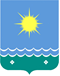  Россия Федерацията               Саха Өрөспүүбүлүкэтэ Мииринэй оройуона«Чернышевскай бөhүөлэгэ»МУНИЦИПАЛЬНАЙ ТЭРИЛЛИИДЬАhАЛТАТА№ уч.Наименование участковМесто голосованияПредприятиеОтветственный руководитель25ГидростроительныйЗдание  КОЦ  по ул. Космонавтов 10/3КВГЭСТрофимова Л.Н. Горяинов А.В.Самусенко Я.А.№ уч.Наименование участковМесто голосованияПредприятиеОтветственный руководитель25ГидростроительныйЗдание  КОЦ  по ул. Космонавтов 10/3КВГЭСГоряинов А.В.